     Activity Title: Forming Questions for Given Text        Code Legend:       Participant Level:  WC (Whole Class); GR (Groups); P (Pairs); I (Individual Students)        Prep / Class / Results Analysis Time:  S (Short); M (Medium); L (Long)        When to Use During Semester:  B (Beginning); M (Middle); E (End); A (Any time)		Copyright Montgomery College 2015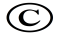 Description: Divide the class into teams of three. Students read the text (e.g. textbook chapter section, article) and then work with their teams to form a set number of questions for the other teams to answer in a given time period. Each team writes their questions on a sheet of paper which they have to turn in to the “quizmaster”, the professor. Make sure you ask the teams to make a variety of questions. Also emphasize that they must know the answers to their questions.Give teams some time, and then go around the class to see how they are doing and give comments, assistance or advice to those who need it. Collect the questions from the teams and use them to quiz the groups. While quizzing, let the teams know which group’s question they are being asked.Once the text has been thoroughly discussed, follow up with an individual writing task such as paraphrasing or summarizing.I prefer to do this activity toward the end of the course with a reading for the finals.Strengths: Forming questions is known to assist comprehension. The activity inspires them to think creatively and work cooperatively. It breaks the monotony of reading and answering questions individually.Challenges:   You might need to add questions. While the groups are working, you could hint at an important topic or issue that has not been addressed and suggest groups make a question/s on it.Participant Level:  GR,  WCPrep Time:  SClass Time:  S, MWhen:  A, ESubmitted by: Prof. Vani ChauhanMontgomery College